UNIVERSIDADE FEDERAL DE GOIÁS                          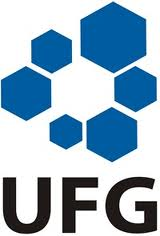 PRÓ-REITORIA DE GRADUAÇÃOPROGRAMA INSTITUCIONAL DE BOLSA DE INICIAÇÃO À DOCÊNCIA – PIBID                                                          TERMO DE CONSENTIMENTO PARA PARTICIPAÇÃO EM PESQUISA Você está sendo convidado (a) ou Seu/Sua filho (a) está sendo convidado (a) para participar de uma pesquisa na sua escola. Meu nome é nome do coordenador de área, sou professor (a) da UFG, Campus de cidade em questão. Eu e um grupo de alunos, estudantes e bolsistas do curso de Artes, junto com o professor supervisor fulano de tal, estaremos aplicando questionários/ observando as aulas/ fotografando as atividades/ realizando entrevistas / produzindo vídeos e etc para contribuir com a realização das ações de ensino e pesquisa da sua escola e com a formação dos estudantes que serão futuros professores na área de Artes.Após receber os esclarecimentos e as informações a seguir, no caso de aceitar fazer parte desse trabalho / ou / permitir que o (a) seu (sua) filho (a) faça parte desse trabalho, assine ao final deste documento, que está em duas vias. Uma das vias ficará com você e a outra comigo. Em caso de recusa em participar da pesquisa, não haverá nenhum problema e você não será penalizado(a) de forma alguma. Em caso de dúvida sobre a pesquisa, você poderá entrar em contato comigo nos telefones número de telefone do coordenador de área ou com as professoras Rusvênia Rodrigues e/ou Jaqueline Civardi, do Campus de Goiânia, por meio dos telefones (62) 3521-1515, 8156-1157 ou ainda no (62) 3521-1070.INFORMAÇÕES IMPORTANTES SOBRE A PESQUISA (sucinto e com linguagem simples)1. Título2. Justificativa, Objetivos e os Procedimentos utilizados da pesquisa;3. Garantia do sigilo que assegure a privacidade dos sujeitos quanto aos dados confidenciais envolvidos na pesquisa;Modelo de texto do tópico 3Todos os dados que informem nome dos sujeitos envolvidos no trabalho são confidenciais, ou seja, não serão utilizados os nomes dos alunos e ou professores, para que ninguém seja identificado. No caso das imagens e da produção de vídeos, serão usados para análise e só serão divulgados com o seu consentimento por meio da assinatura nesse documento. Se ao longo do trabalho você decidir não fazer parte das atividades serão resguardados os direitos de não uso dos seus dados.Nome e Assinatura do pesquisador _______________________________________CONSENTIMENTO DA PARTICIPAÇÃO DA PESSOA COMO SUJEITO DA PESQUISAEu, _____________________________________, RG/ CPF/ ______________________________, abaixo assinado, concordo em participar do estudo ou autorizar a participação do (a) minha/meu filho/filha _____________________________________________, como sujeito. Fui devidamente informado(a) e esclarecido(a) pelo pesquisador(a)  ______________________________ sobre a pesquisa, os procedimentos nela envolvidos, assim como os possíveis riscos e benefícios decorrentes de minha participação. Foi-me garantido que posso retirar meu consentimento a qualquer momento, sem que isto leve a qualquer penalidade (ou interrupção de meu acompanhamento/ assistência/tratamento, se for o caso).Local e data:________________________________________________Nome e Assinatura do sujeito: _________________________________